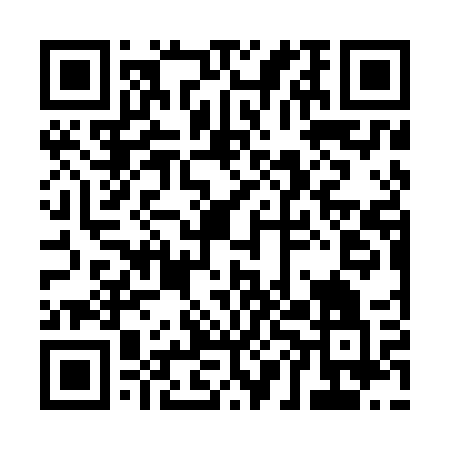 Ramadan times for Strzelnia, PolandMon 11 Mar 2024 - Wed 10 Apr 2024High Latitude Method: Angle Based RulePrayer Calculation Method: Muslim World LeagueAsar Calculation Method: HanafiPrayer times provided by https://www.salahtimes.comDateDayFajrSuhurSunriseDhuhrAsrIftarMaghribIsha11Mon4:054:056:0111:473:385:355:357:2412Tue4:024:025:5811:473:395:375:377:2613Wed4:004:005:5611:473:415:395:397:2814Thu3:573:575:5411:473:425:415:417:3015Fri3:553:555:5111:463:445:425:427:3216Sat3:523:525:4911:463:455:445:447:3417Sun3:493:495:4611:463:475:465:467:3618Mon3:473:475:4411:453:485:485:487:3819Tue3:443:445:4211:453:505:505:507:4020Wed3:413:415:3911:453:515:515:517:4221Thu3:383:385:3711:453:535:535:537:4522Fri3:363:365:3411:443:545:555:557:4723Sat3:333:335:3211:443:555:575:577:4924Sun3:303:305:3011:443:575:595:597:5125Mon3:273:275:2711:433:586:006:007:5326Tue3:243:245:2511:434:006:026:027:5627Wed3:213:215:2211:434:016:046:047:5828Thu3:183:185:2011:424:026:066:068:0029Fri3:163:165:1811:424:046:086:088:0230Sat3:133:135:1511:424:056:096:098:0531Sun4:104:106:1312:425:067:117:119:071Mon4:074:076:1012:415:087:137:139:092Tue4:044:046:0812:415:097:157:159:123Wed4:004:006:0612:415:107:177:179:144Thu3:573:576:0312:405:117:187:189:165Fri3:543:546:0112:405:137:207:209:196Sat3:513:515:5912:405:147:227:229:217Sun3:483:485:5612:395:157:247:249:248Mon3:453:455:5412:395:177:267:269:269Tue3:423:425:5212:395:187:277:279:2910Wed3:383:385:4912:395:197:297:299:32